СУМСЬКА МІСЬКА РАДАVІI СКЛИКАННЯ _______ СЕСІЯРІШЕННЯ	Відповідно до Закону України «Про приватизацію невеликих державних підприємств (малу приватизацію)», керуючись статтею 25 та пунктом 30 частини першої статті 26, статтею 60 Закону України “Про місцеве самоврядування в Україні», Сумська міська радаВИРІШИЛА:	1. Затвердити перелік об’єктів комунальної власності територіальної громади міста Суми, які підлягають приватизації шляхом продажу на аукціоні, згідно з додатком до даного рішення.		2. Організацію виконання цього рішення покласти на першого заступника міського голови Войтенка В.В.Міський голова                                                                                  О.М. ЛисенкоВиконавець: Клименко Ю.М.____________ 13.06.2016Ініціатор розгляду питання – міський головаПроект підготовлено департаментом забезпечення ресурсних платежів Сумської міської радиДоповідач: Клименко Ю.М.Додаток до рішення Сумської міської ради «Про затвердження переліку об’єктів комунальної власності територіальної громади міста Суми, які підлягають приватизації шляхом продажу на аукціоні»від ___ _________ 2016 року № ___-МРПерелікоб’єктів комунальної власності територіальної громади міста Суми, які підлягають приватизації шляхом продажу на аукціоніМіський голова                                                                                  О.М. ЛисенкоВиконавець: Клименко Ю.М.____________13.06.2016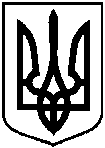                      Проект                                 Оприлюднено         «__»______20__ р.від ___ _______2016 року №____-МРм. СумиПро затвердження переліку об’єктів комунальної власності територіальної громади міста Суми, які підлягають приватизації шляхом продажу на аукціоні№ п/пНазва об’єкта Адреса об’єкта у м. СумиПлоща,кв. м1234Нежитлове приміщеннявул. Харківська, 1 140,3Нежитлове приміщеннявул. Жукова, 2/185,9Нежитлове приміщеннявул. Троїцька, 2644,1Нежитлове приміщеннявул. Герасима Кондратьєва, 215233,9Нежитлове приміщеннявул. Тополянська, 28/1198,0Нежитлове приміщеннявул. Роменська, 96366,1Нежитлове приміщеннявул. Римського-Корсакова, 5188,0Нежитлове приміщеннявул. Данила Галицького (Комсомольська), 77455,6Нежитлове приміщеннявул. Холодногірська, 31165,0Нежитлове приміщеннявул. Засумська, 12г238,1Нежитлове приміщенняпроспект Курський, 3733,7 Нежитлове приміщеннявул. Холодногірська, 4553,8 